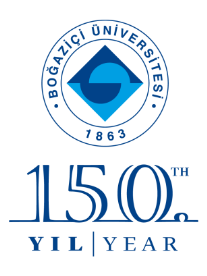 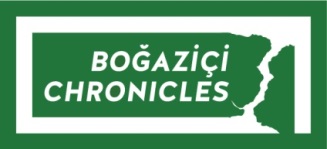 Basın Daveti							Görsel Sanatın Arkeoloğu Akram Zaatari, Boğaziçi Üniversitesi'ndeSayın Basın Mensubu,Boğaziçi Üniversitesi 150. yıl kutlamaları kapsamında başlattığı Boğaziçi Chronicles Programı’nın ikinci konuğu, dünya sanat merkezleri tarafından yakından takip edilen, video ve sinema sanatçısı Akram Zaatari.  Sinema, fotoğraf ve arşiv alanlarında çalışan, Ortadoğu’nun uluslararası üne sahip önemli görsel sanatçılarından biri olan Akram Zaatari, 15 Mart Cumartesi günü saat 15:00’te Albert Long Hall’de sanat üretimi üzerine bir sunum gerçekleştirecek. Moderatörlüğünü Rana Zincir Celal’in üstleneceği sanatçının kişisel sanat hikayesini anlatacağı bu sunumun ardından Akram Zaatari’nin film, video ve fotoğrafçılık alanlarında bir dönüm noktası olan O Gün adlı filmi saat 16:00’da gösterilecek. Lübnan, Suriye ve Ürdün’den derlenmiş görselleri hayal gibi bir montajla bir araya getiren O Gün, çöldeki Bedevilerin portrelerinden Arap-İsrail çatışmasının görüntülerine, İnternette dolaşan farklı arşiv fotoğraflarını inceliyor. Görseller başlıca sorunun deveyle araba arasında yaşandığı pastoral taşra geçmişinden yola çıkıp bugünün çekişmelerle yüklü propaganda ve kentsel yabancılaşma gündemine doğru ilerliyor.Akram Zaatari sanatçı konuşması ve film gösteriminde siz değerli basın mensuplarını da aramızda görmekten mutluluk duyarız. NOT: KONUŞMA ESNASINDA SİMULTANE ÇEVİRİ OLACAKTIR. FİLM TÜRKÇE ALTYAZILI OLARAK GÖSTERİLECEKTİR.  LCV: Ebru Kalu / desiBel Ajans – 0212 231 06 73 / 0532 691 82 56